Année universitaire 2020/2021Formulaire de demande de label doctorat européenLe doctorantJe, soussigné(e)N° Étudiant |__|__|__|__|__|__|__|__|NOM : 	NOM D’USAGE : 	(Nom de naissance) Prénom: 	Date et lieu de naissance (ville/pays) :	à : 	Unité de recherche :Ecole doctorale :Demande l’attribution du label Doctorat européen au diplôme de DoctoratDate :                                  Signature : Je justifie d’une mobilité pour mission de recherche Dates (au moins 3 mois) et lieu de la mobilité (laboratoire, établissement, ville, pays) dans un autre Etat européen :Dates du séjour : 												Laboratoire d’accueil : 												Etablissement : 												Ville : 												Pays : 													Joindre l’attestation de mobilité en annexeJ’indique la langue de l’Union Européenne autre que le français  dans laquelle une partie de la soutenance sera effectuée : 							Avis du directeur de thèse □ Madame	□ MonsieurNom : 	Prénom : 	Unité de recherche : 	Ecole doctorale : 		□ Avis favorable □ Avis défavorable – Motif :	Date :                                  Signature : Avis du codirecteur de thèse □ Madame	□ MonsieurNom : 	Prénom : 	Unité de recherche : 	Ecole doctorale : 		□ Avis favorable □ Avis défavorable – Motif :	Date :                                  Signature : Avis du directeur d’unité Unité de recherche : 	Signataire□ Madame	□ MonsieurNom : 	Prénom : 	Unité de recherche : 	□ Avis favorable □ Avis défavorable – Motif :	Date :                                  Signature : Avis du directeur de l’école doctoraleEcole doctorale : 		Signataire :□ Madame	□ MonsieurNom : 	Prénom : 	□ Avis favorable□ Avis défavorable – Motif :	Date :                                  Signature : 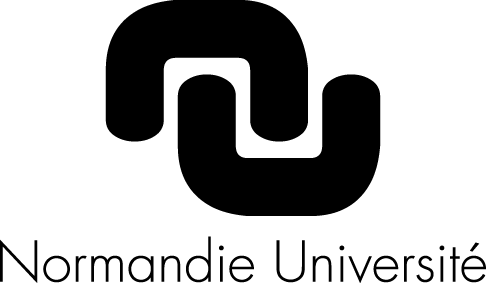 Décision du Président de l’Université□ Demande de label européen accordée                   □ Demande de label européen refusée                     Date :Signature :                                                                                      Le Président de l’université